 wjkokik oDihs f;zx gzikp N?eBheb :{Bhtof;Nh, pfmzvk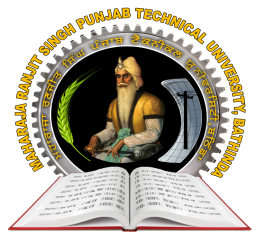 MAHARAJA RANJIT SINGH PUNJAB TECHNICAL UNIVERSITY BATHINDA(Established by State Govt of Punjab vide Punjab Act No 5 of 2015 & under section 2(f) of the UGC Act at SNo 428)DABWALI ROAD, BATHINDA (Punjab) - 151 001Certified that:1.	I hereby submit my consent to act as supervisor/co-supervisor of the candidate 	D/S/o Sh. 	           Enrollment No________________ for Ph.D. research work under the FACULTY of  	in the DISCIPLINE ___________ ________________of MRSPTU, Bathinda.2.	I do not have any close relationship with the candidate.3.	I am already approved by MRSPTU, for supervising Ph.D. research candidates in the FACULTY of _____________ .4.	I am serving as a REGULAR faculty since __________________(date of joining in the present institute) and presently serving as ________________(Professor/ Associate Prof/ Assistant Prof) in the ____________ (name of Department) at ____________________________(name of the institute) affiliated to MRSPTU. 5.	I am at present a Supervisor/Co-Supervisor for the following ________ number of              Ph.D.candidates. (Candidature shall remain in force till the successful defense of Thesis)In addition to the above, I agree to serve as supervisor/co-supervisor  for Mr. / Ms. __________6.	 Date of my Superannuation is __________________	Date:                                                       	           Name & Signature of Supervisor: ____________	Designation: _____________________________MRSPTU Supervisor-id: ___________________________                                                                                           E-mail I.D.: _____________________________	Institute: ________________________________This Institute has no objection to PhD supervision/Co-supervision of ______________(name of the PhD candidate to be registered under MRSPTU, Bathinda) by Dr ______________(name of Faculty), who is a REGULAR __________________________________________ (designation) in this PG level Institute ______________________________________________ (name of the Institute) affiliated to ___________________(name of the University). Name & Signature of Principal (With Seal)	              	Date:(Where supervisor/co-supervisor is working)CERTIFICATION & SUPERVISOR/CO-SUPERVISOR CONSENT (To be submitted by the candidate while requesting PhD Supervisor Allocation)SNoEnrollment NoName of PhD candidateAffiliatingUniversitySupervisor/Co-supervisorName of Other Supervisor/Co-supervisor (if any)1234567